О Совете по профилактике правонарушений при администрации Лучевого сельского поселения Лабинского района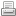 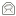 АДМИНИСТРАЦИЯ ЛУЧЕВОГО СЕЛЬСКОГОПОСЕЛЕНИЯ ЛАБИНСКОГО РАЙОНАПОСТАНОВЛЕНИЕ       от 10.02.2014 г.                                                                                             № 14поселок ЛучО Совете по профилактике правонарушений при администрацииЛучевого сельского поселения Лабинского района         В соответствии с Законом Краснодарского края от 01 ноября 2013 года №2824-КЗ «О профилактике правонарушений в Краснодарском крае», Законом Краснодарского края от 28 июня 2007 года № 1267-КЗ «Об участии граждан в охране общественного порядка в Краснодарском крае», Законом Краснодарского края от 21 июля 2008 года № 1539-КЗ «О мерах по профилактике безнадзорности и правонарушений несовершеннолетних в Краснодарском крае», в целях совершенствования работы по профилактики правонарушений на территории Лучевого сельского поселения Лабинского района,п о с т а н о в л я ю:1. Создать при администрации Лучевого сельского поселения Лабинского района Совет по профилактике правонарушений и утвердить его состав (приложение №1).2. Утвердить Положение о Совете профилактики правонарушений Лучевого сельского поселения Лабинского района (приложение №2).         3. Считать утратившим силу постановление Лучевого сельского поселения Лабинского  района от 23 января 2007 года  № 1 «О создании общественного Совета по профилактике правонарушений».         4. Контроль за выполнением настоящего постановления оставляю за собой.         5. Постановление вступает в силу со дня его обнародования.Глава администрации Лучевого сельскогопоселения Лабинского района                                                     В.В.Водянниковпроект подготовлен и внесен:ведущий специалист администрацииЛучевого сельского поселенияЛабинского района                                                                          Е.В.СоколоваПРИЛОЖЕНИЕ №1УТВЕРЖДЕНпостановлением администрации Лучевого сельского поселения Лабинского районаот _____________ №______СОСТАВ Совета по профилактике правонарушенийЛучевого сельского поселения Лабинского районаВедущий специалист администрацииЛучевого сельского поселенияЛабинского района                                                                         Е.В.СоколоваПРИЛОЖЕНИЕ №2УТВЕРЖДЕНОпостановлением администрации Лучевого сельского поселения Лабинского районаот _____________ №_____ПОЛОЖЕНИЕо Совете по профилактике правонарушенийЛучевого сельского поселения Лабинского районаОдним из наиболее важных условий успешной борьбы с правонарушениями, любыми отклонениями от норм нравственности является широкое и активное участие в ней общественности. С этой целью осуществляется целенаправленная работа по совершенствованию взаимодействия органов внутренних дел с общественностью в охране общественного порядка, борьбе с пьянством, правонарушениями в сфере семейно-бытовых отношений, наркоманией, беспризорностью и безнадзорностью несовершеннолетних, в проведении индивидуальной профилактики по месту жительства с лицами, склонными к правонарушениям, предупреждению преступных посягательств в отношении несовершеннолетних,профилактике экстремистской деятельности, предупреждению терроризма, в том числе выявления и последовательного устранения причин и условий, способствующих совершению террористических актов, виктимологической профилактики.
         Во многом укрепление дисциплины и правопорядка зависит от активизации деятельности общественных формирований, трудовых коллективов, отдельных граждан во взаимодействии с правоохранительными органами по обеспечению охраны общественного порядка. Большая роль в осуществлении этих задач принадлежит Советам профилактики правонарушений.Советы профилактики правонарушений способствуют объединению усилий общественных организаций и трудовых коллективов в работе по предупреждению правонарушений, воспитанию граждан на принципах гуманизма, и уважения Конституции и законов РФ, создают условия для развития демократического общества.Для решения указанных задач образовывается Совет профилактики правонарушений при администрации Лучевого сельского поселения Лабинского района (далее Совет профилактики).1. Общие положения1.1. Совет профилактики образовывается для объединения усилий штабов по охране общественного порядка, органов территориального общественногосамоуправления, других органов общественности и трудовых коллективов в работе по охране общественного порядка и профилактике правонарушений на закрепленной за ними территории.1.2. Совет профилактики сохраняет свою организационную самостоятельность, действуя в пределах установленной компетенции. Совет профилактики оказывает содействие государственным органам уполномоченным проводить работу по профилактике правонарушений.1.3. Совет профилактики руководствуется в своей деятельности действующим законодательством, настоящим положением.1.4. Решение об образовании и упразднении Совета профилактики принимается главой Лучевого сельского поселения Лабинского района.2. Основные цели Совета профилактики2.1.  Обеспечение защиты прав, свобод и законных интересов граждан от противоправных действий (бездействия) путем предупреждения правонарушений, выявления и устранения причин и условий, способствующих их совершению.
         2.2. Обеспечение правопорядка и общественной безопасности, снижение уровня преступности. 
         2.3.  Правовое воспитание и обучение населения.
         2.4.  Обеспечение участия граждан в профилактике правонарушений.
          2.5.  Предупреждение безнадзорности, беспризорности и правонарушений несовершеннолетних.3. Основные задачи Совета профилактикиОсновными задачами Совета профилактики являются:1) профилактика безнадзорности и правонарушений несовершеннолетних;
2) предупреждение преступных посягательств в отношении несовершеннолетних;
3) профилактика экстремистской деятельности;
4) предупреждение терроризма, в том числе выявление и последовательное устранение причин и условий, способствующих совершению террористических актов;
5) профилактика наркомании;6) профилактика алкоголизма;7) профилактика правонарушений среди лиц, освобожденных из мест лишения свободы, а также лиц, осужденных к наказанию, не связанному с лишением свободы;
8) виктимологическая профилактика.4. Основные функции Совета профилактикиОсновными функциями Совета профилактики являются:4.1. Изучение состояния общественного порядка на территории Лучевого сельского поселения Лабинского района;4.2. Разработка и внесение субъектам профилактики предложений по вопросам усиления охраны общественного порядка и профилактики правонарушений на соответствующей территории.4.3. Заслушивание руководителей и представителей субъектов системы профилактики о проводимой ими профилактике правонарушений.4.4. Осуществление постоянного взаимодействия с субъектами профилактики правонарушений и населением.4.5. Содействие общественным организациям в работе по выявлению лиц, ведущих антиобщественный образ жизни, в проведении с ними воспитательной работы, оказании этим лицам помощи в социальной адаптации, в трудоустройстве или устройстве на учебу.4.6. Обсуждение поведения правонарушителей в сфере семейно-бытовых отношений.4.7. Координация работы по социальной адаптации лиц, освобожденных из мест лишения свободы.4.8. Оказание помощи общественным организациям в борьбе с пьянством и алкоголизмом, участие в проведении мероприятий, связанных с антиалкогольной пропагандой, контролем за соблюдением правил торговли спиртными напитками на территории Лучевого сельского поселения Лабинского района.4.9. Оказание содействия общественным организациям в работе по борьбе с детской безнадзорностью и беспризорностью, правонарушениями несовершеннолетних, в воспитании детей и подростков.5. Компетенция Совета профилактики5.1. Решения Совета профилактики имеют рекомендательный характер.5.2. Решения Совета профилактики принимаются путем голосования, простым большинством из числа присутствующих на заседании членов Совета профилактики.5.3. Решения оформляются в форме протокола. Решения могут направляться в органы и учреждения с рекомендацией выполнения пунктов решения, отнесенных к их компетенции.5.4. Совет профилактики вправе ходатайствовать перед органами местного самоуправления МО Лабинский район, руководителями предприятий, учреждений и организаций о поощрении лиц, активно участвующих в деятельности Совета профилактики.6. Порядок работы Совета профилактики6.1. В заседаниях Совета профилактики могут участвовать представители общественных организаций, не входящие в его состав.6.2. Заседание Совета профилактики проводится не реже одного раза в месяц каждую третью пятницу месяца. При необходимости могут проводиться внеочередные заседания.6.3. Совет профилактики проводится при наличии более половины членов состава Совета профилактики.6.4. На заседании Совета профилактики секретарем Совета ведется протокол.7. Заключительные положенияИзменения и дополнения в настоящее положение вносятся путем принятия соответствующего постановления администрации Лучевого сельского поселения Лабинского района.Ведущий специалистадминистрации Лучевого сельскогопоселения Лабинского района                                                        Е.В.СоколоваВодянниковВладимир Владимирович-глава администрации Лучевого сельского поселения, председатель Совета профилактики;СоколоваЕлена Викторовнаведущий специалист администрации Лучевого сельского поселения, секретарь Совета профилактики;Члены СоветаДемьяненкоВалентина Ивановна-председатель ТОС х.Соколихин (по согласованию);КоноваловаНадежда Николаевна-председатель ТОС п.Новолабинский (по согласованию);ЛитвиноваНаталья Ивановна-директор МБУ «ЦКД Лучевого сельского поселения Лабинского района (по согласованию);МезенцевАртем Михайлович-директор МОБУОШ №24 х.Соколихин (по согласованию);ПастарнакВера Михайловна-председатель ТОС п.Мирный (по согласованию);ПономаренкоАлександр Викторович-участковый уполномоченный полиции отдела МВД РФ по Лабинскому району (по согласованию);ПроходоваАлина Васильевна-специалист 2-й категории администрации Лучевого сельского поселения;СкибаИрина Леонидовна-специалист 1-й категории администрации Лучевого сельского поселения;ХахалеваЛюдмила Петровна-председатель ТОС п.Луч (по согласованию);